1.pielikumsMadonas novada pašvaldības domes21.07.2020. lēmumam Nr.272(protokols Nr.14, 20.p.)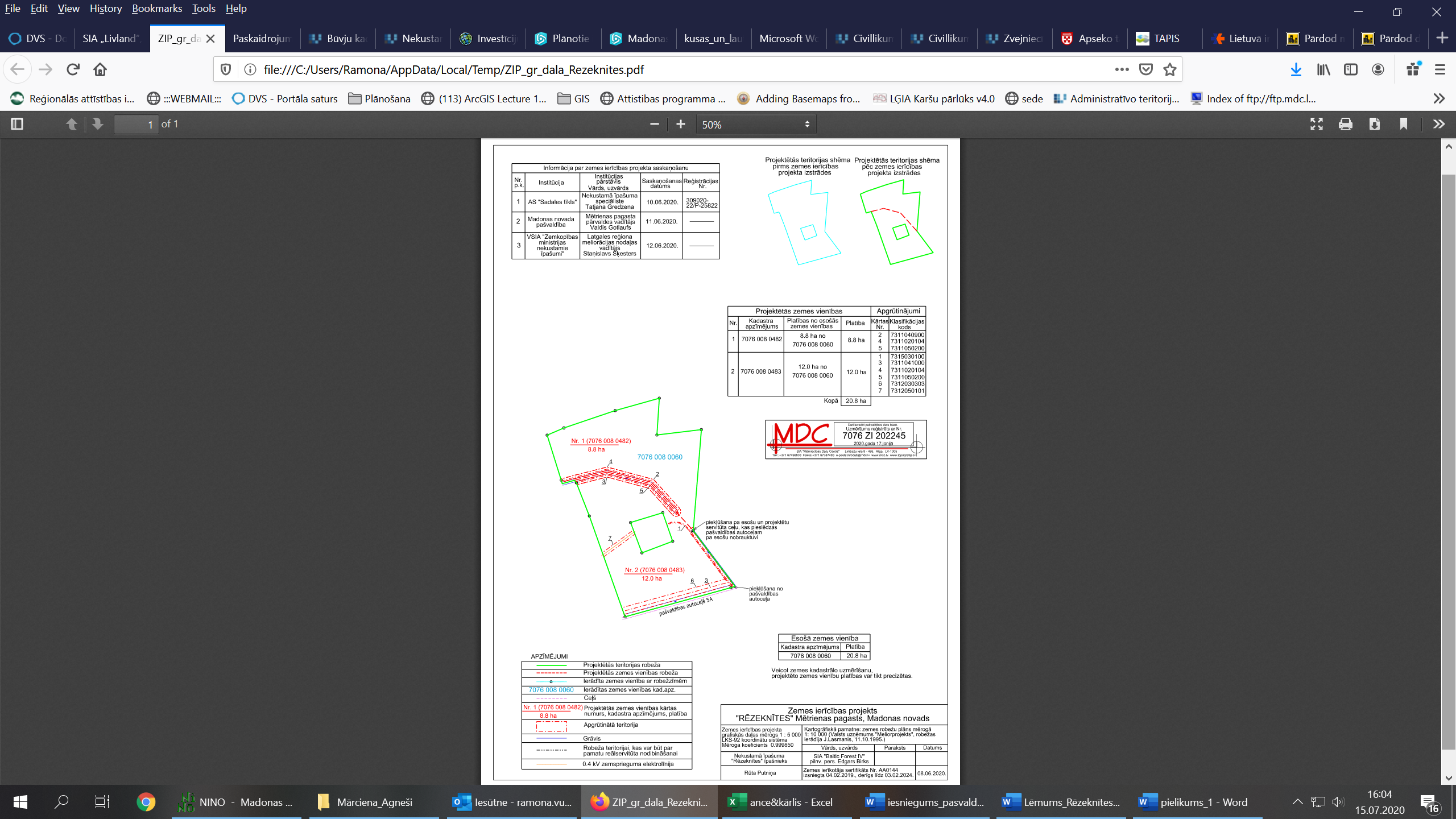 